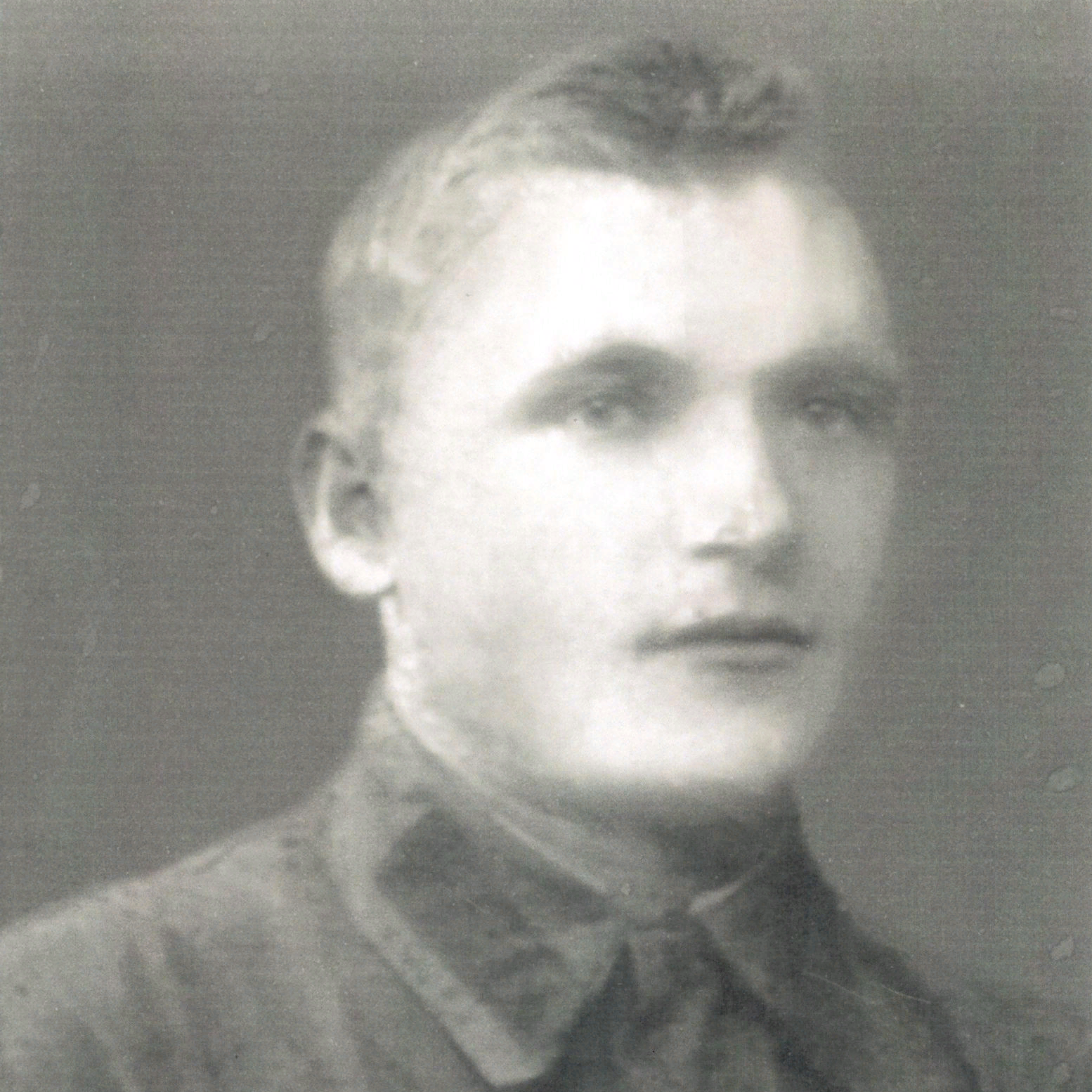 ЧерченкоИван Романович(1913-1981).